<　1日看護師体験　申込用紙　>開催日　令和2年8月12日(水)　　（締切7月15日）申込日　　　年　　月　　日※服のサイズ（白衣貸与の為）　：　S・M・L・LL　※担当教諭氏名：詳細資料を学校宛に郵送する為ﾌﾙﾈｰﾑでお願いします。※申込用紙に必要事項を記入の上、お申し込みください。（メール・FAXいずれか）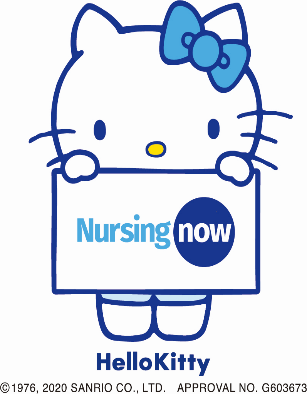 〒399-8292　　　　　　　　　安曇野市豊科5685番地　　　TEL0263-72-3170/FAX0263-72-2314kanｇobu@azumino.jrc.or.jp安曇野赤十字病院　看護部氏　　　名性別カ　　　ナ学　校　名学　校　名担当教諭氏名　担当教諭氏名　担当教諭氏名　学　校　名TEL　　　　　－　　　－　　　TEL　　　　　－　　　－　　　TEL　　　　　－　　　－　　　学　　　年　　　　　　　　　年　　　　　　　　　年　　　　　　　　　年服のサイズ身　　　長　　　　　　　　　　　㎝　　　　　　　　　　　㎝　　　　　　　　　　　㎝ウエスト（男性）　　　　　　　　　　　㎝　　　　　　　　　　　㎝　　　　　　　　　　　㎝備　　　考